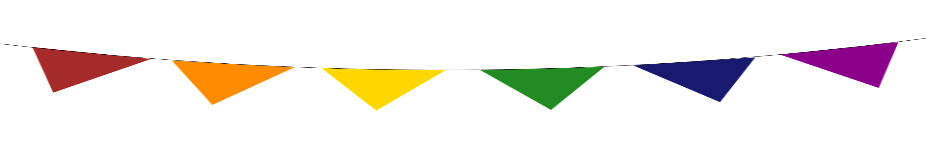 Priory Children’s PartyDate: 24th January 2020Time 3.15pm – 5.00pmIn Cartmel Priory ChurchLast years children’s party for our 9.30 ‘First Sunday’ congregation and the Montessori and Primary schools was such a success we are doing it again!Stubidoo, our entertainer, will join us and we hope you will too!RSVP to Mary Iveson & Pat Foulerton or to the school officeBy Monday 20th JanuaryPlease let us know any dietary requirements so that everyone can enjoy a ‘Mallard’ tea!Text 07812 014307Email: mary.iveson1@btinternet.com